OLD BUSINESSMinutes of last meeting were approvedPaul and Alyssa met with Phil Levasseur from Borough Council and as a result of that meeting Alyssa will create a “wish List” of capital improvements for the libraryThe preliminary borough budget indicates a contribution of $82K for next yearThe borough indicated that construction on the new roof for the children’s room should begin July 2022Next budget currently has a deficit of $17,000 which may be covered through our long-term assetNEW BUSINESSThe intern hired though Pitt Partner Program has scanned 120 new photos for Historic PittsburghA new Youth Services librarian has been hired and will begin December 13Paul and Jerry have finished their terms with the boardJerry indicated he is considering become the Chair of the Friends of the LibraryNew officers were elected for 2022 and they arePresident - Cheryl TalericoVice President - Sharon WilsonSecretary - Andrea MarquisTreasurer - Anna MihalegaPaul will contact PNC to schedule transfer of investment account authority to Cheryl and Anna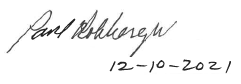 Paul Kohberger, Jerry Eonta, Cheryl Talerico, Sharon Wilson, Anna Mihalega, Andrea Marquis, Daniel McKay, Alyssa ZolkiewiczTuesday, January 18 at 7PM